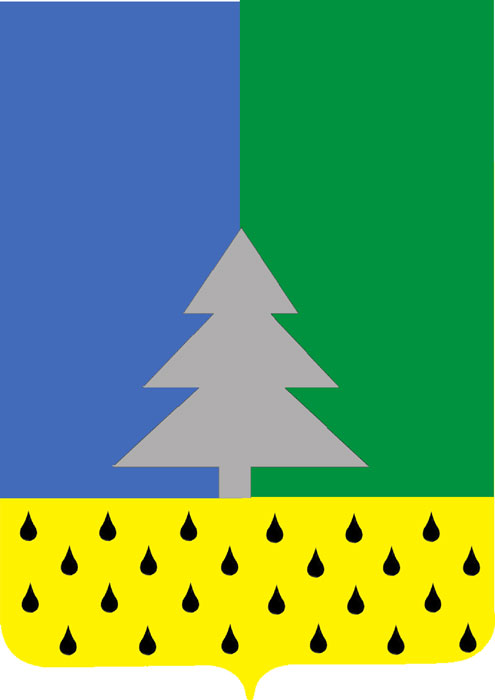 Советский районХанты-Мансийский автономный округ – ЮграАдминистрация сельского поселения Алябьевский «21» декабря 2017 г.                                                                                                             № 278Об утверждении  порядков и сроков представления, рассмотрения и оценки предложений заинтересованных лиц  о включении дворовых, общественных  территорий в муниципальную программу «Формирование комфортной городской среды 
на территории  сельского поселения Алябьевский на 2018-2022 годы»В соответствии с Федеральным законом  от 06.10.2003 № 131-ФЗ «Об общих принципах организации местного самоуправления в Российской Федерации», постановлением Правительства Российской Федерации  от 10.02.2017 № 169  «Об утверждении Правил предоставления и распределения субсидий из федерального бюджета бюджетам субъектов Российской Федерации на поддержку государственных программ субъектов Российской Федерации и муниципальных программ формирования современной городской среды», Уставом сельского  поселения Алябьевский:1.Утвердить:1.1.Порядок и сроки представления, рассмотрения и оценки предложений заинтересованных лиц  о включении дворовых территорий в муниципальную программу «Формирование комфортной городской среды на территории  сельского поселения Алябьевский на 2018-2022 годы» (приложение 1).1.2. Порядок и сроки представления, рассмотрения и оценки предложений  заинтересованных лиц о включении общественных территорий в муниципальную программу «Формирование современной городской среды на территории сельского поселения Алябьевский на 2018-2022 годы» (приложение 2).2. Постановление администрации сельского поселения Алябьевский от 31.03.2017  № 40 «Об утверждении  Порядка и сроков представления, рассмотрения и оценки предложений заинтересованных лиц о включении дворовой территории в муниципальную программу «Формирование современной городской среды на территории  сельского поселения Алябьевский  на 2017 год», Порядка и сроков представления, рассмотрения и оценки предложений  граждан и организаций  о включении общественной территории 
в муниципальную программу «Формирование современной городской среды на территории  сельского поселения Алябьевский  на 2017 год» признать утратившим силу.3. Опубликовать настоящее  постановление в бюллетене «Алябьевский вестник» 
и разместить на официальном сайте администрации сельского поселения Алябьевский 
в сети Интернет.4. Контроль за исполнением настоящего постановления возложить на заместителя главы сельского поселения Алябьевский Колотову Л.И.Глава сельскогопоселения Алябьевский							                 А.В. ЮдеевПриложение 1к постановлению администрации  сельского поселения Алябьевский                                                                                                  от  «21» декабря 2017 года № 278Порядок и сроки представления, рассмотрения и оценки предложений заинтересованных лиц о включении дворовых территорий в муниципальную программу «Формирование комфортной городской среды на территории сельского 
поселения Алябьевский на 2018-2022 годы» (далее Порядок)1. Настоящий Порядок разработан в целях формирования муниципальной программы «Формирование комфортной городской среды на территории сельского поселения Алябьевский на 2018-2022 годы» (далее муниципальная программа) 
и определяет последовательность сроков представления, рассмотрения и оценки предложений заинтересованных лиц о включении дворовых территорий в муниципальную программу, условия и порядок отбора дворовых территорий многоквартирных домов, подлежащих благоустройству, для включения в муниципальную программу.2. В рамках реализации муниципальной программы под дворовыми территориями понимается совокупность территорий, прилегающих к многоквартирным домам, 
с расположенными на них объектами, предназначенными для обслуживания и эксплуатации таких домов, и элементами благоустройства этих территорий, в том числе местами стоянки автотранспортных средств, тротуарами и автомобильными дорогами, включая автомобильные дороги, образующие проезды к территориям, прилегающим 
к многоквартирным домам.3. Мероприятия по повышению уровня благоустройства дворовых территорий состоят из мероприятий, определённых минимальным (обязательным) перечнем работ, 
и мероприятий дополнительного перечня работ.4. В минимальный перечень видов работ по благоустройству дворовых территорий входит ремонт дворовых проездов (включая тротуары и ливневые канализации), обеспечение освещения дворовых территорий, установка скамеек и урн для мусора. Минимальный перечень видов работ по благоустройству дворовых территорий является исчерпывающим и не может быть расширен. При формировании предложений 
по благоустройству дворовых территорий собственники помещений в многоквартирных домах, собственники иных зданий и сооружений, расположенных в границах дворовых территорий, подлежащих благоустройству, вправе отказаться от одного или нескольких видов работ, входящий в минимальный перечень видов работ по благоустройству, если такие виды работ были выполнены ранее и не требуют повторного благоустройства.5. В дополнительный перечень видов работ по благоустройству дворовых территорий входит оборудование детских (игровых) и (или) спортивных площадок, оборудование автомобильных парковок, контейнерных площадок для бытовых отходов, установка велосипедных парковок, оборудование площадок для выгула собак, озеленение дворовых территорий, устройство тротуаров и ограждений, установка элементов навигации (указателей, аншлагов, информационных стендов).6. При реализации минимального перечня работ по благоустройству дворовых территорий обязательным условием является финансовое и (или) трудовое участие заинтересованных лиц. При выборе формы финансового участия заинтересованных лиц 
в реализации мероприятий по благоустройству дворовой территории в рамках минимального перечня работ по благоустройству доля участия определяется как процент от стоимости мероприятий по благоустройству дворовой территории и не может превышать 15 процентов.7. При реализации дополнительного перечня работ по благоустройству дворовых территорий обязательным условием является финансовое и (или) трудовое участие заинтересованных лиц. При выборе формы финансового участия заинтересованных лиц 
в реализации мероприятий по благоустройству дворовых территорий многоквартирных домов в рамках дополнительного перечня работ по благоустройству доля участия определяется как процент от стоимости мероприятий по благоустройству дворовой территории и не превышает 50 процентов, в случае если заинтересованными лицами 
не определен иной размер доли.4. В муниципальную программу подлежат включению дворовые территории, исходя из даты представления предложений заинтересованных лиц, при условии их соответствия установленным требованиям, оформленных в соответствии с требованиями действующего законодательства и в пределах лимитов бюджетных ассигнований, предусмотренных муниципальной программой. Дворовые территории, прошедшие отбор, по результатам общественных обсуждений и не вошедшие в муниципальную программу для реализации 
в 2018 году, в связи с превышением выделенных лимитов бюджетных ассигнований, предусмотренных муниципальной программой, включаются в планы реализации муниципальной программы на 2019-2022 годы, исходя из даты представления предложений заинтересованных лиц.5. Для включения дворовой территории в муниципальную программу заинтересованными лицами представляются следующие документы:5.1. Предложение о включении дворовой территории в муниципальную программу по форме, установленной в приложении к настоящему Порядку.5.2. Оригиналы протоколов общих собраний собственников помещений в каждом многоквартирном доме с оригиналами листов голосования, оформленных в соответствии 
с требованиями действующего законодательства, решений собственников каждого здания и сооружения, расположенных в границах дворовой территории, содержащих, в том числе, следующую информацию: а) решение об обращении с предложением по включению дворовой территории 
в муниципальную программу; б) перечень работ по благоустройству дворовой территории, сформированный исходя из минимального перечня работ по благоустройству; в) перечень работ по благоустройству дворовой территории, сформированный исходя из дополнительного перечня работ по благоустройству (в случае принятия такого решения заинтересованными лицами); г) форма участия: финансовое и (или) трудовое;д) решение о порядке сбора денежных средств на софинансирование видов работ; е) решение о принятии (непринятии) в состав общего имущества собственников помещений в многоквартирном доме (в собственность – для собственников зданий строений и сооружений), оборудования, малых архитектурных форм, иных некапитальных объектов, установленных на дворовой территории в результате реализации муниципальной программы; ж) обязательство по осуществлению содержания оборудования, малых архитектурных форм, иных некапитальных объектов, установленных на дворовой территории в результате реализации муниципальной программы; з) решение об определении лиц, уполномоченных от имени собственников помещений в многоквартирном доме на представление предложений, согласование дизайн-проекта благоустройства дворовой территории, а также на участие в контроле, 
в том числе промежуточном, и приемке работ по благоустройству дворовой территории, заключение договоров в рамках реализации муниципальной программы в целях обеспечения софинансирования (в случае принятия решения о финансовом участии). 5.3. Схема с границами территории, предлагаемой к благоустройству (при наличии).5.4. Копии локальных сметных расчётов, проектной сметной документации (при наличии).5.5. Фотоматериалы, подтверждающие отсутствие или ненадлежащее состояние соответствующих элементов благоустройства, дворовых территорий (при наличии).6. Ответственность за достоверность сведений в предложении и прилагаемых к ней документах, несут заинтересованные лица, представившие их.7. Предложение о включении дворовых территорий в муниципальную программу 
(с прилагаемыми документами) принимаются администрацией сельского поселения Алябьевский в рабочие дни с 09:00 до 17:00 (перерыв с 13.00 часов до 14.00 часов) 
по адресу Ханты-Мансийский автономный округ – Югра, Советский район, 
с.п. Алябьевский, ул. Токмянина, д. 15, 2 этаж (телефон для справок 8 (34675) 4-36-51), 
а также на адрес электронной почты alabievo.adm@mail.ru.8. Поступившие предложения заинтересованных лиц регистрируются в день их поступления в журнале регистрации предложений, с указанием порядкового регистрационного номера, даты и времени представления предложения, адреса многоквартирного дома, дворовая территория которого предлагается к благоустройству, фамилии, имени, отчества представителя. Представленному документу присваивается регистрационный номер, дата и время получения. 9. Администрация сельского поселения Алябьевский обеспечивает еженедельное предоставление поступивших предложений  в общественную  комиссию при администрации сельского поселения Алябьевский по вопросам организации общественного обсуждения, проведения  оценки предложений заинтересованных лиц, 
а также осуществления контроля за реализацией муниципальной программы (далее общественная комиссия). 10. Общественная комиссия осуществляет рассмотрение и оценку предложений  заинтересованных лиц на предмет соответствия предложений и прилагаемых к ним  документов установленным настоящим Порядком требованиям, в том числе к составу и оформлению. После рассмотрения и оценки предложений заинтересованных лиц протокольное решение общественной комиссии в течение 5 рабочих дней размещается 
на официальном сайте администрации сельского поселения Алябьевский.11. В случае представления документов, оформленных с нарушением требований действующего законодательства и настоящего Порядка, общественная комиссия возвращает предложение представителю заинтересованных лиц с указанием причин, явившихся основанием для возврата. 12. После устранения причины, явившейся основанием для возврата предложения, представитель заинтересованных лиц вправе повторно направить предложение о включении дворовых территорий в муниципальную программу. В этом случае датой приема документов будет являться дата их повторной подачи.Приложение к Порядку и срокам представления, рассмотрения и оценки предложений заинтересованных лиц о включении дворовой территории в муниципальную программу «Формирование комфортной городской среды на территории сельского поселения Алябьевский на 2018-2022 годы»В  администрацию  с.п. Алябьевскийот _____________________________________________________________________________ (указывается полностью фамилия, имя, отчество представителя)проживающий (ая) по адресу: ________________________________________________________________________________ номер контактного телефона: ________________________________________адрес электронной почты (при наличии):________________________________________ПРЕДЛОЖЕНИЕо включении дворовой территории в муниципальную программу«Формирование комфортной городской среды на территории сельского 
поселения Алябьевский на 2018-2022 годы»Прошу включить дворовую территорию многоквартирного дома __________________________________________________________________________________________________________________________________________________________ (указать адрес многоквартирного дома)в муниципальную программу «Формирование комфортной городской среды 
на территории сельского поселения Алябьевский на 2018-2022 годы» для благоустройства дворовой территории.Приложения: 1. Оригинал протокола(ов) общего собрания собственников помещений в многоквартирном доме, решений собственников зданий и сооружений.2. Схема с границами территории, предлагаемой к благоустройству (при наличии).3. Копии локальных сметных расчётов, проектной сметной документации (при наличии).4. Фотоматериалы, подтверждающие отсутствие или ненадлежащее состояние соответствующих элементов благоустройства, дворовых территорий (при наличии).Даю согласие на обработку моих персональных данных в целях рассмотрения предложения о включении дворовой территории, наиболее посещаемой территории общего пользования в муниципальную программу формирования комфортной городской среды на территории сельского поселения Алябьевский в соответствии с действующим законодательством. Персональные данные, в отношении которых дается настоящее согласие, включают данные, указанные в настоящем предложении. Действия с персональными данными включают в себя обработку (сбор, систематизацию, накопление, хранение, уточнение, обновление, изменение), использование, распространение, обеспечение, блокирование, уничтожение. Обработка персональных данных: автоматизация с использованием средств вычислительной техники, без использования средств автоматизации. Согласие действует с момента подачи данного предложения о включении дворовой территории, наиболее посещаемой территории общего пользования в муниципальную программу формирования комфортной городской среды на территории сельского поселения Алябьевский до моего письменного отзыва от данного согласия.                                                                                            ___________________                                 ___________________________	                                                                       (подпись)                                                  (фамилия, инициалы)Приложение 2   к постановлению администрации сельского поселения Алябьевский  от «21» декабря 2017 года № 278Порядок и срокипредставления, рассмотрения и оценки заинтересованных лиц 
о включении общественных территорий в муниципальную программу «Формирование комфортной городской среды на территории сельского 
поселения Алябьевский на 2018-2022 годы» (далее Порядок)1. Настоящий Порядок определяет последовательность действий и сроки представления, рассмотрения и оценки  предложений  заинтересованных лиц о включении в муниципальную программу  «Формирование комфортной городской среды на территории сельского поселения Алябьевский на 2018-2022 годы» (далее муниципальная программа) наиболее посещаемых общественных территорий, подлежащих благоустройству (далее общественные территории).2. В рамках реализации муниципальной программы под общественной территорией понимается территория общего пользования, которой беспрепятственно пользуется неограниченный круг лиц соответствующего функционального назначения (в том числе площади, набережные, улицы, пешеходные зоны, береговые полосы водных объектов общего пользования, скверы, парки, бульвары). 3. В муниципальную программу подлежат включению общественные территории, исходя из даты представления предложений заинтересованных лиц, при условии их соответствия установленным требованиям, оформленных в соответствии с требованиями действующего законодательства и в пределах лимитов бюджетных ассигнований, предусмотренных муниципальной программой. Общественные территории, прошедшие отбор, по результатам общественных обсуждений и не вошедшие в муниципальную программу для реализации в 2018 году, в связи с превышением выделенных лимитов бюджетных ассигнований, предусмотренных муниципальной программой, включаются 
в планы реализации муниципальной программы на 2019-2022 годы, исходя из даты представления предложений заинтересованных лиц.4. Для включения общественной территории в муниципальную программу заинтересованными лицами представляются следующие документы:4.1. Предложение о благоустройстве общественной территории (приложение 
к настоящему Порядку), с указанием местоположения, перечня работ предлагаемых 
к выполнению на общественной территории.4.2. Предложения по размещению на общественной территории видов оборудования, малых архитектурных форм, иных некапитальных объектов.4.3. Предложения по организации различных по функциональному назначению зон на общественной территории, предлагаемой к благоустройству.4.4. Предложения по стилевому решению, в том числе по типам озеленения общественной территории, освещения и осветительного оборудования.4.5. Проблемы, на решение которых направлены мероприятия по благоустройству общественной территории.5. К  предложению представитель заинтересованных лиц вправе приложить эскизный проект благоустройства, с указанием перечня работ по благоустройству, перечня объектов благоустройства, предлагаемых к размещению на общественной территории, визуальное изображение (фото, видео, рисунки и тому подобные материалы).6. Предложение о включении общественных территорий в муниципальную программу (с прилагаемыми документами) принимаются администрацией сельского поселения Алябьевский в рабочие дни с 09:00 до 17:00 (перерыв с 13.00 часов 
до 14.00 часов) по адресу Ханты-Мансийский автономный округ – Югра, Советский 


район, с.п. Алябьевский, ул. Токмянина, д. 15, 2 этаж (телефон для справок 8 (34675) 
4-36-51), а также на адрес электронной почты alabievo.adm@mail.ru.7. Поступившие предложения заинтересованных лиц регистрируются в день их поступления в журнале регистрации предложений, с указанием порядкового регистрационного номера, даты и времени представления предложения, наименования и адреса общественной территории, предлагаемой к благоустройству, фамилии, имени, отчества представителя. Представленному документу присваивается регистрационный номер, дата и время получения. 8. Администрация сельского поселения Алябьевский обеспечивает еженедельное предоставление поступивших предложений  в общественную  комиссию администрации сельского поселения Алябьевский по вопросам организации общественного обсуждения, проведения  оценки предложений заинтересованных лиц, а также осуществления контроля за реализацией муниципальной программы (далее общественная комиссия). 9. Общественная комиссия осуществляет рассмотрение и оценку предложений  заинтересованных лиц на предмет соответствия предложений и прилагаемых к ним документов установленным настоящим Порядком требованиям, в том числе к составу и оформлению. После рассмотрения и оценки предложений  заинтересованных лиц протокольное решение общественной комиссии в течение 5 рабочих дней размещается 
на официальном сайте администрации сельского поселения Алябьевский.10. В случае представления документов, оформленных с нарушением требований действующего законодательства и настоящего Порядка, общественная комиссия возвращает предложение представителю заинтересованных лиц с указанием причин, явившихся основанием для возврата. 11. После устранения причины, явившейся основанием для возврата предложения, представитель заинтересованных лиц вправе повторно направить предложение о включении общественной территории в муниципальную программу. В этом случае датой приема документов будет являться дата их повторной подачи.Приложение к Порядку и срокам представления, рассмотрения и оценки предложений заинтересованных лиц о включении общественной территории в муниципальную программу «Формирование комфортной городской среды на территории сельского 
поселения Алябьевский на 2018-2022 годы»В  администрацию  с.п. Алябьевскийот _____________________________________________________________________________ (указывается полностью фамилия, имя, отчество представителя)проживающий (ая) по адресу: ________________________________________________________________________________ номер контактного телефона: ________________________________________адрес электронной почты (при наличии):________________________________________ПРЕДЛОЖЕНИЕо включении общественной территории в муниципальную программу«Формирование комфортной городской среды на территории сельского 
поселения Алябьевский на 2018-2022 годы»1. Общая характеристика проекта2. Описание проекта (не более 3 страниц)2.1. Описание проблемы и обоснование ее актуальности для жителей поселения:- характеристика существующей ситуации и описание решаемой проблемы;- необходимость выполнения проекта;- круг людей, которых касается решаемая проблема;- актуальность решаемой проблемы для поселения, общественная значимость.2.2. Цели и задачи проекта.2.3. Мероприятия по реализации проекта:- конкретные мероприятия (работы), предполагаемые к реализации в ходе проекта, в том числе с участием общественности, основные этапы;- способы привлечения населения для реализации проекта (формы и методы работы с местным населением);- предполагаемое воздействие на окружающую среду. Ожидаемые результаты проекта:- практические результаты, которые планируется достичь в ходе выполнения проекта; - результаты, характеризующие решение заявленной проблемы;- количественные показатели.Дальнейшее развитие проекта после завершения финансирования мероприятий по благоустройству, использование результатов проекта в последующие годы.Даю согласие на обработку моих персональных данных в целях рассмотрения предложения о включении дворовой территории, наиболее посещаемой территории общего пользования в муниципальную программу формирования комфортной городской среды на территории сельского поселения Алябьевский в соответствии с действующим законодательством. Персональные данные, в отношении которых дается настоящее согласие, включают данные, указанные в настоящем предложении. Действия с персональными данными включают в себя обработку (сбор, систематизацию, накопление, хранение, уточнение, обновление, изменение), использование, распространение, обеспечение, блокирование, уничтожение. Обработка персональных данных: автоматизация с использованием средств вычислительной техники, без использования средств автоматизации. Согласие действует с момента подачи данного предложения о включении дворовой территории, наиболее посещаемой территории общего пользования в муниципальную программу формирования комфортной городской среды на территории сельского поселения Алябьевский до моего письменного отзыва от данного согласия.                                                                                            ___________________                                 ___________________________	                                                                       (подпись)                                                  (фамилия, инициалы)   ПОСТАНОВЛЕНИЕПредставитель___________________________________                             (подпись)(фамилия, инициалы)Направление реализации проекта Наименование проекта, адрес или описание местоположения Площадь, на которой реализуется проект, кв. м Цель и задачи проекта Инициатор проекта Целевая аудитория проектаКоличество человек, заинтересованных в реализации проектаПредставитель___________________________________                             (подпись)(фамилия, инициалы)